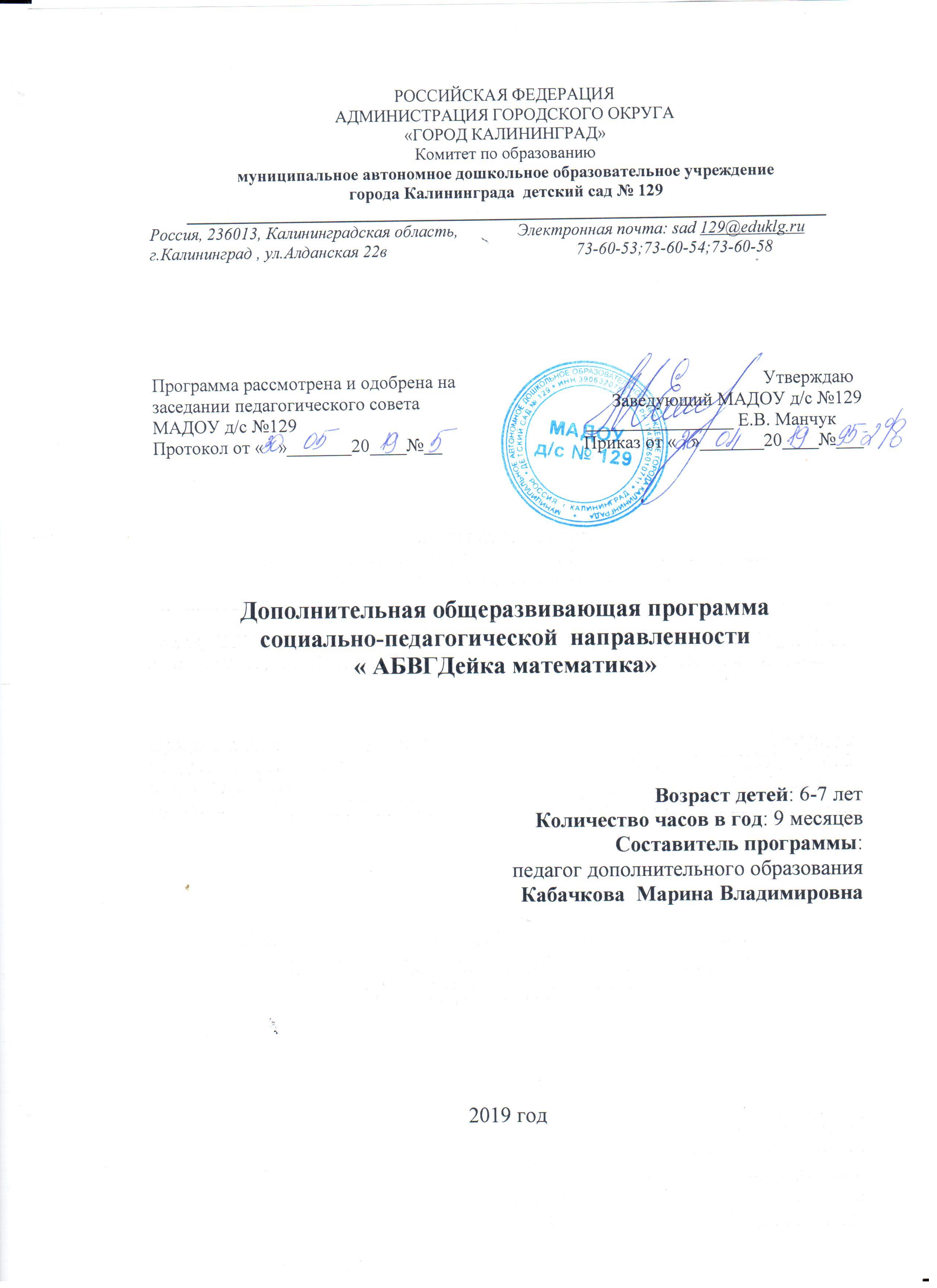 Программа дополнительного образования «Обучение математике для детей 6-7 лет»Пояснительная запискаНаправленностьДети должны обучаться математике с самого раннего возраста, поскольку такие занятия успешно развивают умственные способности, служат необходимой основой дальнейшего обогащения знаний об окружающем мире, успешного овладения системой общих и математических понятий в школе.В старшем дошкольном возрасте освоение математического содержания направлено, прежде всего, на развитие познавательных и творческих способностей детей, умение обобщать, сравнивать, выявлять и устанавливать закономерности, связи и отношения, решать проблемы, выдвигать их, предвидеть результат и ход решения творческой задачи.В этом возрасте дети проявляют повышенный интерес к выполнению арифметических действий с числами, к знаковым системам, моделированию, к самостоятельности в решении творческих задач и оценке результата.В системе дополнительного образования занятия математикой способствуют развитию творческих способностей ребенка на широкой интегративной основе, которая предполагает объединение задач обучения детей элементарной математике с содержанием других компонентов дошкольного образования, таких как развитие речи, изобразительная деятельность, конструирование и др.Актуальность дополнительной образовательной программы «Обучение математике»Несмотря на наличие обширной литературы по проблемам дошкольного воспитания и развития, недостаточно обоснованы возможности обучения дошкольников математике в системе дополнительного образования, имеющей возможность обращения к индивидуальности каждого ребенка. Поэтому создание программы обучения детей 5-7 лет элементарным математическим представлениям и формированию основ логического мышления в дошкольном объединении учреждения дополнительного образования детей является актуальным.Новизна дополнительной образовательной программы «Обучение математике» заключается в том, что педагогическая технология, на которой строится математическое образование, предусматривает знакомство детей с математическими понятиями на основе деятельного подхода, когда новое знание дается не в готовом виде, а постигается ими путем самостоятельного анализа, сравнения, выявления существенных признаков.Педагогическая целесообразность дополнительной образовательной программыОбучение математике в дошкольном возрасте является своевременным, носит общеразвивающий характер, оказывает влияние на развитие любознательности, познавательной активности, мыслительной деятельности, формирование системы элементарных знаний о предметах и явлениях окружающей жизни, обеспечивая тем самым готовность к обучению в школе.Занятия по программе «Обучение математике» также способствуют воспитанию у дошкольника интереса к математике, умения преодолевать трудности, не бояться ошибок, самостоятельно находить способы решения познавательных задач, стремиться к достижению поставленной цели. Этому способствует интегративный подход, направленный не только на появление у детей математических представлений, но и на развитие ребенка в целом. Познавательная деятельность по математике организуется с учетом индивидуального темпа продвижения ребенка. Программа  составлена на основе учебно–методического пособия    К.В.Шевелева «Готовимся к школе от 5-6 лет».Цель программы - всестороннее развитие дошкольников, формирование их умственных способностей и творческой активности.Выполнению поставленной цели способствует решение следующих задач:1)  формирование простейших математических представлений;2)  введение в активную речь простейших математических терминов;3)  развитие логических способностей;4)  формирование образного мышления;5)  развитие зрительной и слуховой памяти;6)  формирование умения анализировать, сравнивать, обобщать, группировать;7)  развитие у детей основ конструирования и моделирования;8)  формирование творческой активности;9)  активизация навыков использования полученных знаний и умений на практике.Для успешной организации занятий с детьми образовательной программе «Обучение математике» используются:1.      Методы организации и осуществления
учебно-познавательной деятельности:•    рассказ или беседа;•    наглядный — демонстрационный материал;•    индуктивный — от частного к общему;•    дедуктивный — от общего к частному;•    аналитический — решение логических задач;•    работа под руководством педагога;•    самостоятельная работа дошкольников.2.      Методы контроля и самоконтроля:•    устные;•    письменные;•    индивидуальные;•    фронтальные.3.      Методы стимулирования учебной деятельности:•    дидактические игры;•    занимательные задания;•    математические конкурсы, соревнования;•    поощрение.Данные методы способствуют выполнению поставленной цели, успешному усвоению программы, активизации познавательной деятельности детей, развивают их самостоятельность. У дошкольников появляется интерес к математике, желание овладеть новыми знаниями, умениями, навыками и применить их на практике.Работая по данной программе, педагог использует следующие формы обучения:1. Занятие — основная форма обучения. Проводится в отдельном кабинете, подготовленном и оснащенном всем необходимым материалом. Продолжительность занятия  30 минут2. Индивидуальные формы работы.
Педагог использует следующие виды занятий:1.     Ознакомление с новым материалом.2.     Комбинирование (повторение ранее изученного материала и знакомство с новой темой).3.     Закрепление.4.     Контроль и учет знаний, умений и навыков дошкольников – работа с раздаточным материалом, устные опросы детей).5.     Особое внимание на занятиях уделяет глубокому, осмысленному пониманию программного материала, взаимосвязи теоретических и практических вопросов, способности ориентироваться в сложной, нестандартной ситуации, умению использовать полученные знания в повседневной жизни.Срок реализации программы – 1 год.     Возраст обучающихся, участвующих в реализации программы: дети старшего дошкольного возраста (5 – 7 лет).Занятия проводятся 1 раз в неделю, продолжительность занятия – 30 минут. Всего 32 занятия.Содержание программы «Обучение математике»1.       Количество и счет •   числа от 0 до 10;•   порядковый счет в пределах 10 (первый, второй...);•   прямой и обратный счет в пределах 10;•   нахождение и сравнение чисел-соседей;•   решение простейших арифметических задач.2.       Величина •   сравнение предметов по форме;•   сравнение предметов по цвету;•   сравнение предметов по размерам;•   сравнение предметов по длине и высоте;•   сравнение предметов по ширине и толщине;•   введение в активную речь понятий: большой, маленький; больше, меньше, одинакового размера; длиннее, короче, одинаковые по длине; выше, ниже, одинаковые по высоте; уже, шире, одинаковые по ширине; тоньше, толще, одинаковые по толщине; одинаковые и разные по форме; одинаковые и разные по цвету;•   нахождение в группе предметов «лишнего» предмета, не подходящего по 1-2 признакам;•   подбор и группировка предметов по 1-2 признакам;•   изменение геометрических фигур по 1-2 признакам (размер, цвет, форма);•   методы наложения и приложения;•   прием попарного сравнения.3.       Ориентировка в пространстве •        ориентировка на листе в клеточку;•        ориентировка в клеточке;•        ориентировка в кабинете по словесной инструкции;•        понятия: слева, справа, вверху, внизу;•        направление движения: слева направо, справа налево, сверху вниз, снизу вверх, вперед, назад;•        формирование представлений: далеко, близко, дальше, ближе, высоко, низко, рядом, внутри, вне, глубоко, глубже;•        использование предлогов: в, на, над, под, за, перед, между, от, к.4.       Ориентировка во времени •        название дней недели;•        название месяцев;•        времена года, год;•        формирование представлений: утро, день, вечер, ночь;•        формирование понятий: вчера, сегодня, завтра, послезавтра, позавчера.5.      Простейшие геометрические представления •        точка, луч, угол, отрезок;•        прямая, горизонтальная и вертикальная линии;•        ученическая линейка, ее практическое использование;•        знакомство с мерой длины — сантиметром.6.       Геометрические фигуры •        треугольник, круг, квадрат, овал, прямоугольник, многоугольник;•        углы, стороны, вершины фигур;•        выделение из ряда фигур «лишних», не подходящих по 1-2 признакам;•        группировка фигур по 1-2 признакам;•        деление фигур на равные и неравные части;7.       Графические работы •        штрихование и раскрашивание;•        рисование по памяти;•        рисование узоров по клеточкам на слух;•        срисовывание предметов по клеткам и по точкам;•        дорисовывание недостающих частей предметов;•        копирование точек, палочек, узоров, ломаных и кривых линий.8.       Логические задачи •        антонимические игры;•        продолжение логического ряда;•        классификация предметов по признакам;•         нахождение в группе предметов «лишнего» предмета, не подходящего по 1-2 признакам;•         головоломки различного вида сложения;•         занимательные вопросы, ребусы, логические загадки;•         игры, развивающие память, внимание, воображение и логическое мышление;•         математические конкурсы.Ожидаемые результаты:•         числа от 0 до 10 и их графическое изображение;•         порядковый счет от 1 до 10;•         числа-соседи;•         меру длины — сантиметр;•         простейшие геометрические понятия: точка, луч, угол, отрезок, прямая, горизонтальные и вертикальные линии, кривая, ломаная, замкнутая и разомкнутая линии;•         понятия: слева, справа, вверху, внизу, ближе, дальше, близко, далеко, рядом, высоко, низко, глубоко;•    геометрические фигуры: треугольник, круг, квадрат, прямоугольник, овал, многоугольник;•    вершины, стороны, углы фигур;•    основные цвета и их оттенки;•    название сторон и углов клетки;•    строчку и столбик в тетради в клеточку (0,7 см);•    предлоги: в, на, над, под, за, перед, между, от, к;•    временные части суток: утро, день, вечер, ночь;•    название дней недели;•    название месяцев и времен года;уметь:•     считать от 1 до 10 и от 10 до 1;•     находить и сравнивать числа-соседи, преобразовывать смежные числа;•     решать простейшие арифметические задачи;•     находить недостающий или «четвертый лишний» предмет;•     изменять геометрические фигуры по 1-2 признакам;•     подбирать и группировать предметы по 1-2 признакам;•     ориентироваться в тетради в клеточку (0,7 см);•     ориентироваться в пространстве;• ориентироваться во времени (утро, день, вечер, ночь, дни недели, месяцы, времена года);• правильно использовать предлоги: в, на, над, под, за, перед, между, от, к;• сравнивать предметы по различным признакам: размер, форма, цвет, высота, длина, ширина, толщина;•        измерять длину отрезков, сторон фигур, записывать их значение в сантиметрах;•        делить фигуры на 2—4 равные части и на 2—6 неравные;•        собирать фигуры из 4—8 частей;•        рисовать узоры (на слух) на клеточном поле;•        рисовать по памяти;•        срисовывать и дорисовывать различные предметы по точкам и по клеточкам;•        логически формулировать ответы;•        продолжать логический ряд фигур и предметов;•        решать математические загадки, ребусы, головоломки.Образовательные результатыИспользуются следующие способы определения результативности:        педагогическое наблюдение;        педагогический анализ результатов опросов, выполнения обучающимися диагностических заданий, решения задач поискового характера, активности обучающихся на занятиях.Условия реализации образовательной программы1.      Научно-технические средства:•    образовательная программа «Обучение математике»;•    учебно-методические пособия (комплект рабочих тетрадей для детей К. В. Шевелева «Готовимся к школе от 5-6 лет» в двух частях, «Графические диктанты»).2.      Материально-техническое обеспечение:•    набор карточек с цифрами от 0 до 10;•    счетная и ученическая линейка, демонстрационный материа; •    магнитная доска;Календарно-тематическое планированиеТема: Краткое содержаниеКраткое содержаниеОктябрь1. Признаки и свойства предметов.Учиться описывать фигуры по трем признакам: цвет, форма, размер.Сравнивать предметы по различным признакам: размер, форма, цвет, высота, длина, ширина, толщинаОктябрь2. Слева, справа, посередине.Ориентация на клеточном поле и в пространстве, используя слова: слева, справа, посередине. Рисование по клеточкам. Продолжить логический ряд предметов. Октябрь3. Графические работы. Вверху, внизу.Ориентация на клеточном поле и в пространстве, используя слова: вверху, внизу.Рисование по клеточкам узор, используя образец. Продолжить логический ряд предметов.Октябрь4. Графические работы. Использование предлогов: на, в, под, между; перед, за, над.Ориентация на клеточном поле и в пространстве, используя предлоги. Продолжить логический ряд узора из палочек и точек. Игра «Зеркало».Ноябрь5. Графические работы. Налево, направо, вниз, вверх. Число и цифра 1. Обвести рисунок по пунктирной линии. Продолжить логический ряд из фигур. Используя образец, повторить узор из палочек и точек. Сравнение групп предметов  или предмет по количественному признаку, используя число 1.Ноябрь6. Первый, последний, столько же. Больше или меньше.Дорисуй узор до конца строки. Соотнести предмет и раскрасить его с порядковым признаком первый, последний. Сравнивать предметы по количеству.Ноябрь7. Ориентация на плоскости. Закономерность. Ближе, дальше.Повтори по клеточкам ломаную линию. Ориентироваться на листе бумаги, используя направления: правый верхний угол, левый нижний угол, в центре и т.п. Найди закономерность и продолжи. Ноябрь8. Число и цифра 2. Пара. Первый, второй. Знаки: плюс, минус, равно.Решение примеров 1+1, 2-1. Графический диктант по клеточкам. Игра «найди пару». Научить читать примеры разными способами. Решать примеры, используя знаки + и -.ДекабрьЧисло и цифра 2. Больше, меньше, столько же. Круг и окружность.Рисование в клеточках по образцу. Сравнение предметов п количеству, добавляя или убирая по одному предмету. Делить круг на равные и неравные части разными способами.ДекабрьРешение простых задач. Сборка из частей целого.Рисование в клеточках по образцу. Решение простых задач с записью решения. Собрать круг из частей. Закономерность. Понятия: внутри, вне, на стороне.ДекабрьЧисло и цифра 3. Решение примеров. Состав числа 3.Рисование в клеточках по образцу. Решать числовую цепочку. Находить предмет третий с начала и третий с конца. Сравнение чисел.ДекабрьСостав числа 3. Решение простых задач. Квадрат.Дорисовывание по клеточкам недостающих линий. Ориентация на листе: начала-в конце-между. Решение задач. Сборка квадрата из частей. ЯнварьЧисло и цифра 4. Решение примеров и задач. Дорисовывание по клеточкам недостающих линий. Решение примеров и задач. Сравнение чисел. Подборка и запись чисел.ЯнварьСостав числа 4. Порядковый счет. Треугольник.Графический диктант по клеточкам. Ориентация на листе: выше-ниже, одинаковой высоты. Порядковый счет. Пересечения.ЯнварьЧисло и цифра 5. Состав числа 5. Старше и младше.Графический диктант по клеточкам. Решение примеров и задач, запись решения. Подборка и запись чисел.ЯнварьКороче, длиннее, одинаковой длины. Прямоугольник. Графический диктант по клеточкам. Делить прямоугольник на равные и неравные части разными способами. Ориентация в пространстве и на плоскости. Пересечение фигур.ФевральЧисло и цифра 6. Состав числа 6. Выше, ниже.Рисование в клеточках по образцу. Порядковый счет. Закономерность и последовательность. Состав чисел 2-6. Сравнение чисел. Решение задач.ФевральОриентация в пространстве и на плоскости. Толще, тоньше. Овал.Графический диктант по клеточкам. Подборка и запись чисел. Делить овал на равные и неравные части разными способами. Сравнение фигур по толщине.ФевральЧисло и цифра 7. Состав числа 7. Сравнение чисел.Порядковый счет. Закономерность и последовательность. Состав чисел 2-7. Сравнение чисел. Решение задач.ФевральОриентация в пространстве и на плоскости. Цвета радуги. Дни недели. Форма.Графический диктант по клеточкам. Подборка и запись чисел. Дни недели. Сборка пирамидки из частей. Изменение формы по условию задания.МартЧисло и цифра 8. Состав числа 8.Решение примеров.Продолжить рисовать узор по образцу. Решение примеров. Задание на состав чисел «Елочка». Ориентировка по плану.МартИзменение цвета и формы по условию. Графический диктант по клеточкам. Подборка и запись чисел. Сборка пирамидки из частей. Изменение цвета и формы по условию задания. Ориентировка по плану.МартЧисло и цифра 9. Состав числа 9.Решение задач.Дорисовывание по клеточкам недостающих линий. Решение числовой цепочки и задач. Сравнение чисел. Задание на состав чисел «Елочка».МартИзменение признаков – размера и формы.Графический диктант по клеточкам. Порядковый счет. Закономерность и последовательность. Сборка пирамидки из частей. Изменение размера и формы по условию задания.АпрельЧисло и цифра 0. Состав чисел.Решение числовой цепочки. Решение задач. Состав чисел 2-9. Закономерность и последовательность.АпрельИзменение признаков – размера, цвета  и формы.Графический диктант по клеточкам. Порядковый счет. Закономерность и последовательность. Задание на состав чисел «Лучики». Изменение размера, цвета и формы по условию задания.АпрельЧисло и цифра 10. Состав числа 10.Рисование по точкам (по образцу). Закономерность и последовательность. Задание на состав чисел «Домик». Сравнение чисел.АпрельРешение задач. Сборка целого из частей.Графический диктант по клеточкам. Порядковый счет. Задание на состав чисел «Лесенка». Сравнение чисел. Пересечение фигур.МайРешение задач. Сборка целого из частей.Срисовывание по клеточкам. Порядковый счет. Решение примеров и задач. Закономерность и последовательность. Задание на состав чисел «Лучики».  МайПодборка и запись чисел. Сравнение чисел.Графический диктант по клеточкам. Порядковый счет. Решение числовой цепочки. Закономерность и последовательность. Задание на состав чисел Домик». МайКонструирование фигуры из деталей по образцу.Срисовывание фигуры по клеточкам. Находить часть от целой фигуры, конструировать фигуры из деталей по образцу (схеме). Классифицировать фигуры по форме, размеру, цвету. Сравнение фигур по признакам.   МайИтоговое занятие.Дорисовывание  элементов, деталей, частей фигур по образцу, классифицировать фигуры по форме, размеру, цвету, направлению штрихов и другим признакам. Закономерность и последовательность. Порядковый счет. Задание на состав чисел «Лесенка». Сравнение чисел. 